Администрация городского округа Дубна Московской области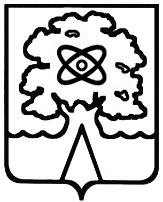 Управление народного образованияМуниципальное бюджетное общеобразовательное учреждение «Гуманитарно-эстетическая гимназия №11г. Дубны Московской области»(ГИМНАЗИЯ №11)ул. Попова, д.9, г. Дубна, Московская обл.,141981, т.216-67-67*5111, e-mail: school11@uni-dubna.ruОГРН 1035002203466  ИНН 501002804  КПП 50100100115.02.2018																	№ 93ОТЧЕТО проведении школьного этапа Всероссийских спортивных соревнований школьников «Президентские состязания» в Московской области в 2018-2019 учебном годуг.о. Дубна ОУ № 11И.о. директора 				О.Н. ПрислоноваКоличество общеобразовательных организаций принявших участие в школьном этапеКоличество обучающихся принявших участие в школьном этапеКоличество обучающихся принявших участие в школьном этапеОсновные виды соревнований и конкурсов включенных в программу школьного этапа Президентских состязаний(обобщенная информация по общеобразовательным организациям)Сроки проведения школьного этапа президентских состязанийМероприятия проводились при поддержке (государственные муниципальные организации, спонсоры и т.д.)Освещение в СМИ1 класс45Бег 30 метров;Отжимание;подъем туловища из положения лежа;наклон вперед из положения сидя;эстафетный бег;классные часы.06.11.2018-04.02.2019ГОРУНО2 класс73Бег 30 метров;Отжимание;подъем туловища из положения лежа;наклон вперед из положения сидя;эстафетный бег;классные часы.06.11.2018-04.02.2019ГОРУНО3 класс85Бег 30 метров;Отжимание;подъем туловища из положения лежа;наклон вперед из положения сидя;эстафетный бег;классные часы.06.11.2018-04.02.2019ГОРУНО4 класс53Бег 30 метров;Отжимание;подъем туловища из положения лежа;наклон вперед из положения сидя;эстафетный бег;классные часы.06.11.2018-04.02.2019ГОРУНО5 класс62Бег 30 метров;Отжимание;подъем туловища из положения лежа;наклон вперед из положения сидя;эстафетный бег;классные часы.06.11.2018-04.02.2019ГОРУНО6 класс23Бег 30 метров;Отжимание;подъем туловища из положения лежа;наклон вперед из положения сидя;эстафетный бег;классные часы.06.11.2018-04.02.2019ГОРУНО7 класс18Бег 30 метров;Отжимание;подъем туловища из положения лежа;наклон вперед из положения сидя;эстафетный бег;классные часы.06.11.2018-04.02.2019ГОРУНО8 класс24Бег 30 метров;Отжимание;подъем туловища из положения лежа;наклон вперед из положения сидя;эстафетный бег;классные часы.06.11.2018-04.02.2019ГОРУНО9 класс48Бег 30 метров;Отжимание;подъем туловища из положения лежа;наклон вперед из положения сидя;эстафетный бег;классные часы.06.11.2018-04.02.2019ГОРУНО10 класс23Бег 30 метров;Отжимание;подъем туловища из положения лежа;наклон вперед из положения сидя;эстафетный бег;классные часы.06.11.2018-04.02.2019ГОРУНО11 класс34Бег 30 метров;Отжимание;подъем туловища из положения лежа;наклон вперед из положения сидя;эстафетный бег;классные часы.06.11.2018-04.02.2019ГОРУНОВсего:488Бег 30 метров;Отжимание;подъем туловища из положения лежа;наклон вперед из положения сидя;эстафетный бег;классные часы.06.11.2018-04.02.2019ГОРУНО